Resources for Adolescents During Remote Learning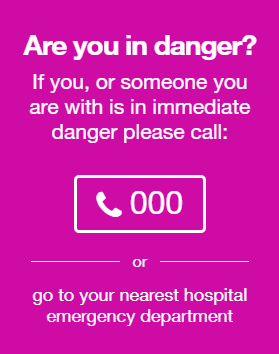 If you need to talk to someone…If you are looking for an app…If you are looking for online support… If you are seeking additional information…NameAboutPhoneOnlineKids Help Line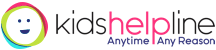 For anyone 25 or under - Kids Helpline is a free, private and confidential 24/7 phone and online counselling service for young people aged 5 to 25.1800 55 180024/7Webchat 24/7https://kidshelpline.com.au/get-help/webchat-counsellingLifeline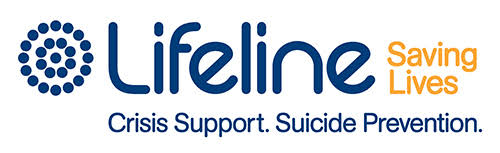 For all ages - 24-hour crisis support telephone service. Lifeline provides 24/7 crisis support and suicide prevention services.CALL: 13 11 1424/7TEXT: 0477 1311146:00PM - MidnightCrisis Support Chat 7:00PM – Midnighthttps://www.lifeline.org.au/get-help/online-services/crisis-chatSuicide Call Back Service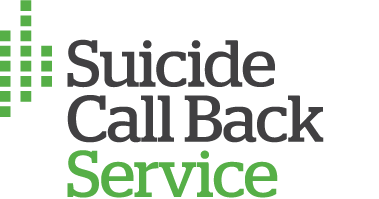 A nationwide service that provides 24/7 telephone and online counselling to people who are affected by suicide, experiencing thoughts of self-harm or suicide 1300 659 46724/7Online Chat 24/7Video Chat 24/7https://www.suicidecallbackservice.org.au/Youth Beyond Blue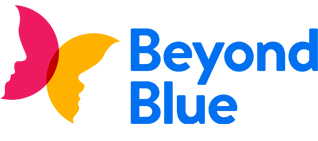 Beyond Blue provides information and support to help everyone in Australia achieve their best possible mental health, whatever their age and wherever they live.1300 22 463624/7Chat Online3:00PM - Midnighthttps://www.youthbeyondblue.com/SANE Australia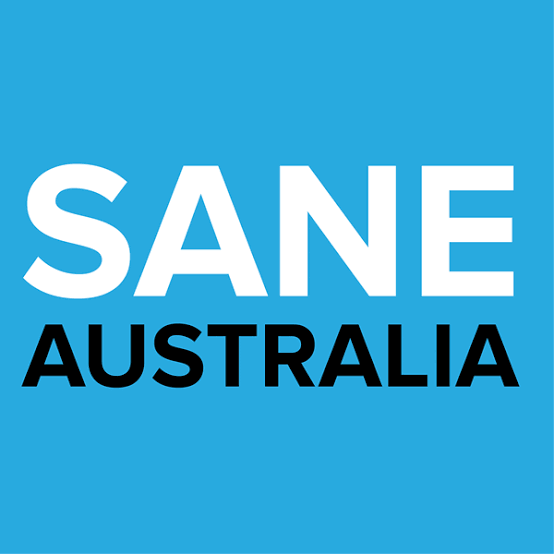 SANE Australia supports people living with complex mental health issues and the people that care about them1800 187 26310:00AM – 10:00PMWebchat 10:00 AM – 10:00 PMhttps://www.sane.org/about-saneHeadspace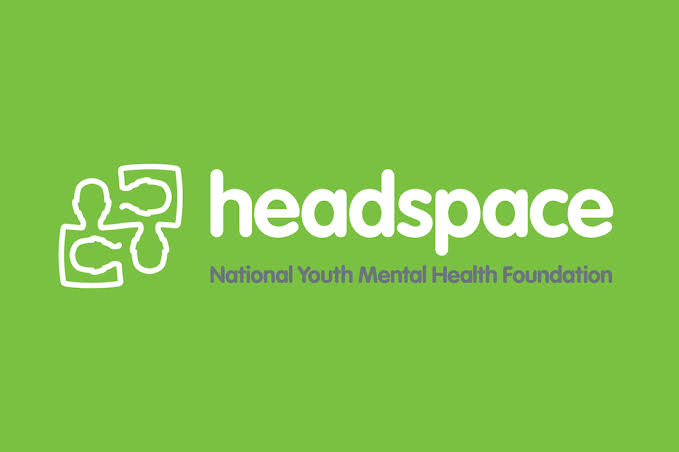 eheadspace provides free online and telephone support and counselling to young people 12 - 25 and their families and friends.N/AGroup Chat 24/71 on 1 Chat9AM - 1AM https://headspace.org.au/eheadspace/QLife 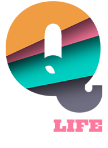 QLife provides anonymous and free LGBTI peer support and referral for people wanting to talking about sexuality, identity, gender, bodies, feelings or relationships 1800 184 5273PM - MidnightWebchat3PM – Midnight https://www.qlife.org.au/resources/chat1800RESPECT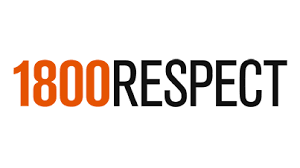 Confidential information, counselling and support service, open 24 hours to support people impacted by sexual assault, domestic or family violence and abuse1800 737 73224/7Interpreter: 13 14 50Online Chat 24/7https://chat.1800respect.org.au/#/welcomeCarers NSW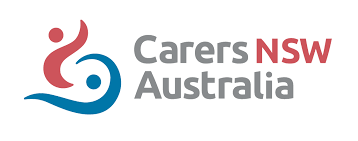 Carer Line offer emotional support, referrals and distribute carer specific resources and information to carers and community members1800 242 6369AM – 5PM Monday - Fridayhttp://www.carersnsw.org.au/how-we-help/support/carer-line/Mental Health Line 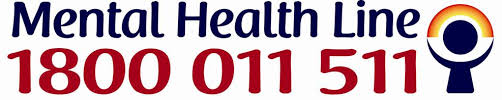 ​ A mental health professional will answer your call about mental health concerns for you or someone you are concerned about, including children, teens, adults and older people1800 011 51124/7https://www.health.nsw.gov.au/mentalhealth/Pages/Mental-Health-Line.aspx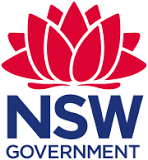 Child Protection Helpline13 21 11https://reporter.childstory.nsw.gov.au/s/mrgNameAboutWebsiteCalm Harm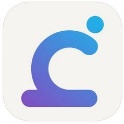 Calm Harm provides tasks that help you resist or manage the urge to self-harm. You can add your own tasks too and it's completely private and password protected.FreeApp Store Google PlayClear Fear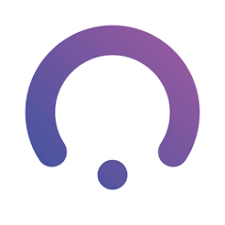 The fear of threat, or anxiety, is like a strong gust of wind. It drags you in and makes you want to fight it or run away.Instead, face your fear with the free Clear Fear app and learn to reduce the physical responses to threat as well as changing thoughts and behaviours and releasing emotions.FreeApp StoreGoogle PlayReachOut Worry Time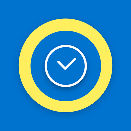 ReachOut WorryTime interrupts repetitive thinking by setting aside your worries until later, so you don't get caught up in them and can get on with your day. This means you can deal with worries once a day, rather than carrying them around with you 24/7Free App StoreReachOut Breathe 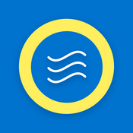 ReachOut Breathe helps you reduce the physical symptoms of stress and anxiety by slowing down your breathing and your heart rate with your iPhoneFreeApp StoreSmiling Mind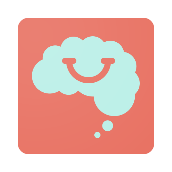 Smiling Mind is a meditation app for young people. It has been developed by a team of psychologists and uses mindfulness to boost calmness, contentment and clarity. Mindfulness meditation has been shown to help manage stress, resilience, anxiety, depression and improve general health and wellbeing.FreeApp StoreGoogle PlayWellMind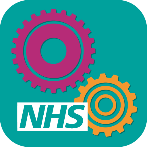 WellMind is designed to help you with stress, anxiety and depression. The app includes advice, tips and tools to improve your mental health and boost your wellbeing.FreeApp StoreGoogle PlayNameAboutWebsiteBite Back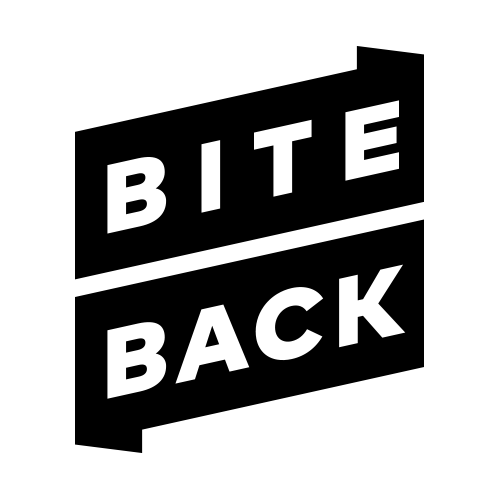 Promoting resilience and wellbeing in 12-18-year old’s through activitieshttps://www.biteback.org.au/The BRAVE Program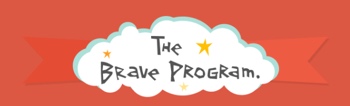 BRAVE-ONLINE is an evidence-based cognitive behavioural therapy (CBT) available online to help children (8-12) and teenagers (13-17) cope with anxietyhttps://www.brave-online.com/ConnectEDSpace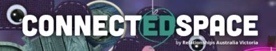 A website provided by Relationships Australia Victoria with tip sheets, news and useful links to help young people manage problems and issues such as bullying, relationships, stress and mental health, and conflict with parentshttps://www.connectedspace.com.au/Smiling Mind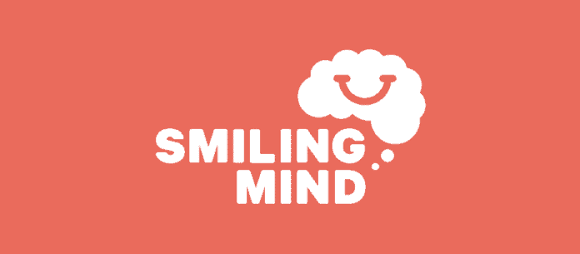 Online and app-based program to improve wellbeing of young people through mindfulness meditation.https://www.smilingmind.com.au/MyCompass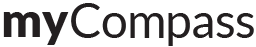 Are you feeling the pressures of study, finding a job or starting a career? It has an interactive self-help service that aims to promote resilience and wellbeing for people experiencing mild to moderate stress, anxiety and/or depressionhttps://www.mycompass.org.au/YoungAdultsNameAboutWebsiteReachOut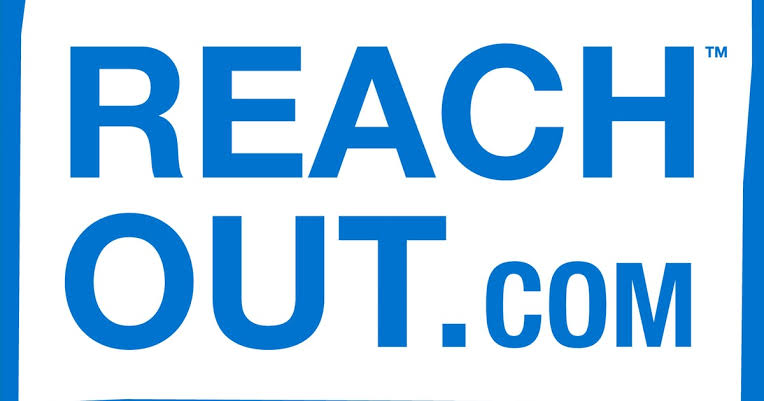 Our mission is to deliver innovative e-mental health services that enable young people to take control of their mental health and wellbeing.https://au.reachout.com/Black Dog Institute 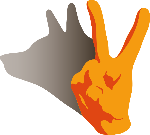 Primary areas of mental health research and treatment include: depression, bipolar disorder, post-traumatic stress disorder (PTSD), anxiety, workplace mental health, adolescents and young people, suicide prevention, e-mental health, and positive psychology and wellbeing.https://www.blackdoginstitute.org.au/